	DĚTSKÝ DOMOV 	JIDELNAPŘEROV SUŠILOVA 25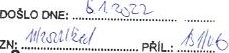 Smlouva o poskytování IT služeb č. 2"Tato smlouva nahrazuje smlouvu ze dne 31.1.2020Dětský domov a Školní jídelna, Přerov, Sušilova 25 se Sídlem Přerov, Sušilova 2392/25, pse 750 02 zastoupený: Mgr. Luďkem Doleželem, ředitelem IC: 63701332 DIČ: CZ63701332 bankovni spojeni: KB Přerov, a.s. čisto účtu: 3131831/0100 dále jen Objednatel na straně jednéZdeněk Jurák bytem Valašské Meziříčí, Havlíčkova 1182, 757 Ol 'č: 08841331 bankovní spojení: Air bank číslo účtu: 1647672013/3030 dále jen Zhotovitel na straně druhéuzavírají v souladu s ust. S 1746 Odst. 2 občanského zákoníku v platném znění tutosmlouvu 0 poskytování služeb: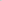 Předmět smlouvy1.1. Předmětem této smlouvy je poskytování IT služeb pro Objednatele.1.2. Zhotovitel se zavazuje poskytovat Objednateli službu správy počítačové sítě zahmujicí správu výpočetní techniky (hardware), systémů a aplikací (software) včetně poradenstvi v oblasti IT.Il.Způsob a terminy plněni2.1. Plnění je poskytováno osobně přimo na pracovišti Objednatele, popř. formou telefonické nebo vzdálené podpory.Cena za poskytované služby, způsob úhrady3.1 . Za poskytování IT služeb pro Objednatele dle čl. Il této Smlouvy se Objednatel zavazuje hradit Zhotoviteli odměnu stanovenou v celkové výši 500 Kč/hod včetně DPH za prvni započatou hodinu, pak 250 KUhod za každou půlhodinu. Vzdálená pomoc za poskytování IT služeb: 500 Kč za první započatou hodinu a pak 250 Kč za každou půlhodinu. Cestovní náhrady 10 Kč/km.3.2. Sjednaná odměna bude fakturována za vykonanou práci v daném měsíci.3.3. Nevyplývá-li z 'vystavené faktury jinak, pak je každá faktura splatná ve lhůté 7 dni ode dne vystaveni. Pro připad prodleni s úhradou je Objednatel povinen zaplatit Zhotoviteli úrok z prodlení ve Wši 0,05% z dlužné částky za každý započatý den prodlení.3.4. Smluvní strany se dohodly, že pokud dojde v plněni předmětu Smlouvy ke změně zákonné sazby DPH stanovené pro příslušné plnění vyplývající z této Smlouvy, je Zhotovitel od okamžiku nabyti účinnosti této změny zákonné sazby DPH povinen účtovat platnou sazbu DPH. O této skutečnosti není nutné uzavírat dodatek ke Smlouvě.3.5. Cena náhradních dílů nebo služeb poskytovaných třetími stranami, které jsou potřebné pro zajištěni mimozáručních oprav, neni součástí odměny Zhotoviteli za plnění této Smlouvy a bude účtována zvlášť.IV.Práva a povinnosti smluvních stran4_1. Zhotovitel se zavazuje poskytovat služby v náležité kvalitě v dohodnutých termínech.4.2. Zhotovitel je povinen zachovávat mlčenlivost o všech skutečnostech a údajích. o kterých se  v souvislosti s poskytováním IT služeb dozví nebo se s nimi seznámí.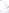 4.3. Objednatel se zavazuje vytvořit Zhotoviteli vhodné podmínky k poskytováni požadovaných služeb. zejména bezproblémový přistup k zařízením výpočetní techniky a zajištění součinnosti příslušných pracovníků zařízeni.4.4. Objednatel je povinen řádně a včas hradit své závazky vůči Zhotoviteli.v.Odpovědnost za škodu a vady5.1. Zhotovitel odpovídá Objednateli za škodu způsobenou zaviněným porušením povinností podle této Smlouvy nebo povinnosti stanovené obecně závazným právním předpisem.5.2. Zhotovitel neodpovídá za škodu, která Objednateli vznikne v důsledku ztráty nebo poškození dat s výjimkou ztráty nebo poškození dat, prokazatelné způsobených plněním této Smlouvy.Vl.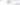 Prodlení a sankce6.1. Objednatel je v prodlení, pokud nesplní řádně a včas povinnosti dle čl. IV této Smlouvy. Po dobu prodlení Objednatele je Zhotovitel oprávněn přerušit práce na předmětu plnění. Termíny plnění Zhotovitele se prodlužuji o dobu tohoto prodleni.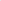 6.2. Nebude-li cena plnění uhrazena ani do deseti dnů po doručeni písemné upomínky Zhotovitele, je Zhotovitel oprávněn přerušit plnění až do data připsání dlužné částky na účet Zhotovitele.VII.Závěrečná ustanovení7.1. Tato Smlouva se uzavírá na dobu neurčitou.7.2. Ukončit Smlouvu lze dohodou smluvních stran nebo písemnou výpovědí Objednatele nebo Zhotovitele i bez udáni důvodu s 60 denní výpovědní lhůtou, která počne běžet prvním dnem měsíce následujícího po doručeni písemné výpovědi.7.3. Vzájemná práva a povinnosti z této Smlouvy vyplývající se smluvní strany zavazuji vypořádat nejpozději do 15 dnů ode dne skončeni její platnosti.7.4. Obsah Smlouvy může být ménén jen dohodou obou smluvních stran. a to vždy jen písemnými dodatky.7.5. Smlouva se vyhotovuje ve dvou vyhotoveních vlastnoručně podepsaných zástupci obou smluvních stran, z nichž každá smluvní strana obdrží jedno vyhotovení.Ve Valašském Meziříčí dne:UURAK rr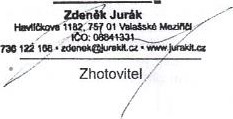 V Přerově dne:Mgr. Luděk DigitálněMgr. Luděk DoleželDoležel	Datum: 2022.01.05134805 +01'00'Objednatel